КАРАР		       РЕШЕНИЕ           20 июнь 2014 й.                        № 383                     20 июня 2014г.О внесении изменений в решение Совета  сельского поселения Максим-Горьковский сельсовет муниципального района Белебеевский район Республики Башкортостан от 24.10.2006 года № 5 «Об установлении земельного налога»Руководствуясь статьей 387 Налогового кодекса Российской Федерации и решением Совета сельского поселения Максим-Горьковский сельсовет муниципального района Белебеевский район Республики Башкортостан от 24.10.2006 года № 5 «Об установлении земельного налога» Совет сельского поселения Максим-Горьковский сельсовет муниципального района Белебеевский район Республики Башкортостан РЕШИЛ:1. В решение Совета сельского поселения Максим-Горьковский сельсовет муниципального района Белебеевский район Республики Башкортостан  от 24.10.2006 года № 5  «Об установлении земельного налога»  внести следующие изменения:1.1. в пункте 9 решения абзац: «хозяйствующие субъекты - в отношении земельных участков общего пользования (земли, используемые в качестве путей сообщения (площади, улицы, проезды, дороги, набережные, другие сооружения), земли для удовлетворения культурно-бытовых потребностей (скверы, бульвары, обособленные водные объекты, охранные зоны и т.п.)), не используемых ими в осуществлении деятельности, приносящую им доход, на основании сведений государственного земельного кадастра о каждом земельном участке, принадлежащем им на праве собственности, праве постоянного (бессрочного) пользования или праве пожизненно наследуемого владения;» изложить в следующей редакции:	«хозяйствующие субъекты - в отношении земельных участков общего пользования (земли, используемые в качестве путей сообщения (площади, улицы, проезды, дороги, набережные, другие сооружения), земли для удовлетворения культурно-бытовых потребностей (скверы, бульвары, обособленные водные объекты, охранные зоны и т.п.)), земли, занятые кладбищами,  не используемых ими в осуществлении деятельности, приносящую им доход, на основании сведений государственного земельного кадастра о каждом земельном участке, принадлежащем им на праве собственности, праве постоянного (бессрочного) пользования или праве пожизненно наследуемого владения;».	2.Изменения, изложенные в данном решении,  распространяются на правоотношения, возникшие с 1 января 2013 года.3. Обнародовать  настоящее  решение на информационном стенде в  здании Администрации Максим-Горьковский сельсовет муниципального района Белебеевский район Республики Башкортостан и разместить на официальном сайте муниципального района Белебеевский район Республики Башкортостан.Глава сельского поселения                                        Н.К. КрасильниковаБАШКОРТОСТАН   РЕСПУБЛИКА3ЫБ2л2б2й районы муниципаль райлныны8Максим-Горький ауыл  Советыауыл  бил2м23е  Советы.Горький ис. ПУЙ ауылы, Бакса  урамы, 3Тел. 2-07-40, факс: 2-08-98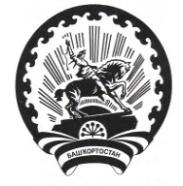 РЕСПУБЛИКА   БАШКОРТОСТАНСовет  сельского поселенияМаксим – Горьковский  сельсоветмуниципального района  Белебеевский район452014, с. ЦУП им. М, Горького, ул. Садовая, д.3Тел. 2-08-98, факс: 2-08-98